Project result no. 2Training course entitled:Key competences for people 50+:Entrepreneurship Part 5/5 - Tools for validation of learning outcomesVersion: English 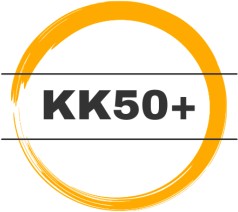 Prepared by the Project Consortium (main Author: Deinde)within the project 2021-1-PL01-KA220-ADU-000035200, „Key competences for people 50+”The project implemented under the Erasmus+ program, from 1 February 2022 to 30 November 2023 by the consortium: Deinde sp. z o.o. (Poland), Institut Saumurois de la Communication (France), INERCIA DIGITAL SL (Spain), Stiftelsen Mangfold i Arbeidslivet (Norway).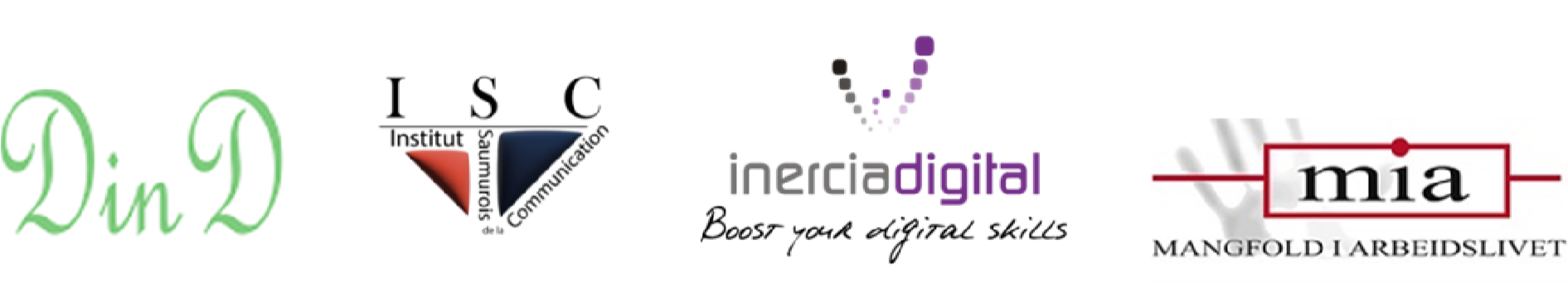 Disclaimer: Funded by the European Union. Views and opinions expressed are however those of the author(s) only and do not necessarily reflect those of the European Union or the European Education and Culture Executive Agency (EACEA). Neither the European Union nor EACEA can be held responsible for them.Tools for validation of learning outcomesMODULE 1PRE-TEST, Module 1Participant's name: _________________________________________Date: _____________________________________________________Number of points obtained: ___________________________________________________________The knowledge test in the course for people 50+ in the field of entrepreneurship (Module 1: Self-Awareness and Creativity in My Life) consists of 17 single-choice questions. The purpose of the test is to measure the initial knowledge of the participants (before the start of the course), therefore it also includes the answer "I don't know" (I'm not sure).The participants have 25 minutes to complete the test. This period will be extended accordingly if the person, for justified reasons, needs more time to complete it.The chosen answer (a, b, c or d) should be marked by circling it. In the event of a change of decision, the final answer should be marked with a circle sign and initialed, and the previous marking should be crossed out.1. List the 5 components of emotional intelligence:sensitivity, empathy, tolerance, kindness, honestyself-regulation, empathy, motivation, social skills, self-awarenesseloquence, education, listening skills, emotionality, complianceI don't know (I'm not sure)2. Mark the correct answer describing what emotional intelligence is:our ability to recognize our own and others' feelings, the ability to motivate ourselves and manage our own emotions as well as emotions of those with whom we have a bond  the ability to love yourself and loved ones, giving good advice, solving problems in an intelligent waythe ability to communicate feelings, sociabilityI don't know (I'm not sure)3. Indicate the definition of self-awareness:feeling that we are alivemonitoring our inner and outer world getting to know your own egoI don’t know (I'm not sure)4. Name 2 tools to increase self-awareness:climbing, social evenings4P method, changing habits going to fortune tellers, getting rid of any technology in your possession (telephone, TV)I don't know (I'm not sure)5. List the 8 pillars of inner self-confidence:pugnaciousness, haughtiness, pride, egoism, intolerance, openness, ambition, courageconceit, ruthlessness, risk-taking, dynamism, optimism, sincerity, stubbornness, creativityself-awareness, self-acceptance, self-satisfaction, self-confidence, self-esteem, self-confidence, responsibility for one's own life, positive attitude  I don't know (I'm not sure)6. List the beliefs that hinder effective actions:"I'm too old for this", "what will people say", "I'm not fit for this"  "I will always manage, no matter what happens", "you can't buy love", "I am attractive enough for women" "if she loves, she will wait", "I can do everything", "I only have advantages" I don't know (I'm not sure)7. Tick the beliefs that facilitate effective actions:"what will be, will be", "why worry about in advance", "I'll make my own anyway""everyone is special", "I'll get out of this somehow", "after the storm, the sun always comes out""when, if not now", "I can do it", "I deserve the best"I don't know (I'm not sure)8. Provide 1 tool to build and support beliefs that facilitate effective action:proactivity creating your own gardennordic walkingI don't know (I'm not sure)9. Choose the answer showing the basic personality traits:agreeableness, conscientiousness, extroversion, neuroticism, openness honesty, loyalty, openness, adaptability, hypersensitivitycompromise, straightforwardness, punctuality, intellect, communicativenessI don't know (I'm not sure)10. What is personality? Enter the correct answer:character traits that we inherit and acquire throughout our livesa characteristic, relatively constant way of reacting the individual to the social and natural environment, as well as the way of interacting with it something that comes from the inside of a person and makes them stand out from the societyI don't know (I'm not sure)11. The abbreviation "SWOT" means:S small; W words; O open; T technically S survive; W well; O objective; T treatmentS strengths; W weaknesses; O opportunities; T threats I don't know (I'm not sure)12. Give patterns of creative thinking:prepare, ask yourself, search/think, incubate, eureka moment, evaluate, implementplanning, listing/scoring, analyzing, editing, actingdevelopment, preparation, preparation, testingI don't know (I'm not sure)13. Choose which answer indicates the limits of creative thinking:faith in one's own abilities, willingness to act, self-confidence overcoming one's own borders, being open to change, keeping a diary one-sidedness, excessive knowledge, sticking to patterns, impatienceI don't know (I'm not sure)14. Tick which of the following are creative tools:introductory training, conferences, diagnosissimulations, online training, public speakingmind map, brainstorming, method 635I don't know (I'm not sure)15. Indicate methods that stimulate creativity:sleeping until noon, no hobbies, no physical activityunderstanding the stages of creative thinking, walking and walking outdoors, taking frequent breaks from work, diversifying knowledge, reading, keeping a notebook, creating while sleepingconstant rest, fear of being among people, workaholism I don't know (I'm not sure)16. List the rules of an effective idea:setting a goal, discussing, appreciating, taking risksempathy, defining the problem, looking for solutions, prototyping, testingkeeping calm, cooperation, trust, building a social communityI don't know (I'm not sure)17. Identify 2 creative problem-solving tools:ordering a box diet, coaching "5x why", "Disney chairs"taking a dog from a shelter, military trainingI don't know (I'm not sure)Trainer’s opinion, Module 1Trainer's opinion on the acquisition of competences by participantsCourse: EntrepreneurshipModule 1: "Self-awareness and creativity in my life"Below is a list of competences that the participant, according to the assumptions, should acquire during the course, divided into knowledge, skills and attitudes. Please specify the degree of competence acquisition by the participant by marking the box next to a given competence with an "X" symbol: no competence acquisition, medium-level competence acquisition, high-level competence acquisition.Date and signature of the trainer……………………………………………………………….Participant self-evaluation survey, Module 1Course: EntrepreneurshipModule 1: "Self-awareness and creativity in my life"Below is a list of competences divided into knowledge, skills and attitudes. Please indicate whether you believe that you have acquired a given competence by entering the symbol "X" in the box next to the individual sentences. If you are unsure or believe that you have not acquired a given competence, please leave the field blank.POST-TEST, Module 1Participant's name: _________________________________________Date: _____________________________________________________Number of points obtained: ___________________________________________________________The knowledge test in the course for people 50+ in the field of entrepreneurship (Module 1: Self-Awareness and Creativity in My Life) consists of 17 single-choice questions. The purpose of the test is to measure the final knowledge of the participants (after the course). Comparing the results of this test with the results of the initial test will determine the percentage increase in a person's knowledge.The participants have 25 minutes to complete the test. This period will be extended accordingly if the person, for justified reasons, needs more time to complete it.The correct answer (a, b, or c) should be marked by circling it. In the event of a change of decision, the final answer should be marked with a circle and initialed, and the previous marking should be crossed out.1. List the 5 components of emotional intelligence:sensitivity, empathy, tolerance, kindness, honestyself-regulation, empathy, motivation, social skills, self-awarenesseloquence, education, listening skills, emotionality, compliance2. Mark the correct answer describing what emotional intelligence is:our ability to recognize our own and others' feelings, the ability to motivate ourselves and manage our own emotions as well as emotions of those with whom we have a bond  the ability to love yourself and loved ones, giving good advice, solving problems in an intelligent waythe ability to communicate feelings, sociability3. Indicate the definition of self-awareness:feeling that we are alivemonitoring our inner and outer world getting to know your own ego4. Name 2 tools to increase self-awareness:climbing, social evenings4P method, changing habits going to fortune tellers, getting rid of any technology in your possession (telephone, TV)5. List the 8 pillars of inner self-confidence:pugnaciousness, haughtiness, pride, egoism, intolerance, openness, ambition, courageconceit, ruthlessness, risk-taking, dynamism, optimism, sincerity, stubbornness, creativityself-awareness, self-acceptance, self-satisfaction, self-confidence, self-esteem, self-confidence, responsibility for one's own life, positive attitude  6. List the beliefs that hinder effective actions:"I'm too old for this", "what will people say", "I'm not fit for this"  "I will always manage, no matter what happens", "you can't buy love", "I am attractive enough for women" "if she loves, she will wait", "I can do everything", "I only have advantages" 7. Tick the beliefs that facilitate effective actions:"what will be, will be", "why worry about in advance", "I'll make my own anyway""everyone is special", "I'll get out of this somehow", "after the storm, the sun always comes out""when, if not now", "I can do it", "I deserve the best"8. Provide 1 tool to build and support beliefs that facilitate effective action:proactivity creating your own gardennordic walking9. Choose the answer showing the basic personality traits:agreeableness, conscientiousness, extroversion, neuroticism, openness honesty, loyalty, openness, adaptability, hypersensitivitycompromise, straightforwardness, punctuality, intellect, communicativeness10. What is personality? Enter the correct answer:character traits that we inherit and acquire throughout our livesa characteristic, relatively constant way of reacting the individual to the social and natural environment, as well as the way of interacting with it something that comes from the inside of a person and makes them stand out from the society11. The abbreviation "SWOT" means:S small; W words; O open; T technically S survive; W well; O objective; T treatmentS strengths; W weaknesses; O opportunities; T threats 12. Give patterns of creative thinking:prepare, ask yourself, search/think, incubate, eureka moment, evaluate, implementplanning, listing/scoring, analyzing, editing, actingdevelopment, preparation, preparation, testing13. Choose which answer indicates the limits of creative thinking:faith in one's own abilities, willingness to act, self-confidence overcoming one's own borders, being open to change, keeping a diary one-sidedness, excessive knowledge, sticking to patterns, impatience14. Tick which of the following are creative tools:introductory training, conferences, diagnosissimulations, online training, public speakingmind map, brainstorming, method 63515. Indicate methods that stimulate creativity:sleeping until noon, no hobbies, no physical activityunderstanding the stages of creative thinking, walking and walking outdoors, taking frequent breaks from work, diversifying knowledge, reading, keeping a notebook, creating while sleepingconstant rest, fear of being among people, workaholism 16. List the rules of an effective idea:setting a goal, discussing, appreciating, taking risksempathy, defining the problem, looking for solutions, prototyping, testingkeeping calm, cooperation, trust, building a social community17. Identify 2 creative problem-solving tools:ordering a box diet, coaching "5x why", "Disney chairs"taking a dog from a shelter, military trainingMODULE 2PRE-TEST, Module 2Participant's name: _________________________________________Date: _____________________________________________________Number of points obtained: ___________________________________________________________The knowledge test in the course for people 50+ in the field of entrepreneurship (Module 2: Ecology and Finance in My Life) consists of 14 single-choice questions. The purpose of the test is to measure the initial knowledge of the participants (before the start of the course), therefore it also includes the answer "I don't know" (I'm not sure).The participants have 20 minutes to complete the test. This period will be extended accordingly if the person, for justified reasons, needs more time to complete it.The chosen answer (a, b, c or d) should be marked by circling it. In the event of a change of decision, the final answer should be marked with a circle sign and initialed, and the previous marking should be crossed out.1. Identify the manifestations of the phenomenon we call "climate change":increase in the average temperature, decrease in snow cover, decrease in the average amount of rainfall, increase in torrential rainfall, increase in wind strengthchanging the directions of ocean currents, changing the directions of air massesanswers a and b are correctI don't know (I'm not sure)2. How many species of plants and animals are threatened with extinction due to the loss of biodiversity:approx. 10 thousand speciesapprox. 300 thousand speciesapprox. 1 million speciesI don't know (I'm not sure)3. What produces the most oxygen on our planet:forestsoceansairI don't know (I'm not sure)4. Which provides about 80% of the Earth's biodiversity:forestsoceansrural areasI don't know (I'm not sure)5. Intergenerational solidarity consisting in finding such solutions that guarantee further growth, which allow for active inclusion of all social groups in development processes, while giving them the opportunity to benefit from economic growth:the principle of green economic developmentthe principle of corporate social responsibility (CSR)the principle of sustainable development   I don't know (I'm not sure)6. Sustainable development goals include:"life under water", "life on land""good life on earth", "waste segregation""waste segregation", "renewable energy"I don't know (I'm not sure)7. Smog is:smoke from chimneys and cars and vans containing C10H14N2smoke mixed with NO2 and CO2fog containing atmospheric air pollutantsI don't know (I'm not sure)8. What can cause prolonged inhalation of smog:respiratory problems, cough, asthma, frequent respiratory infections, eye irritation, lung cancerAlzheimer's disease, stroke, depressionanswers a and b are correctI don't know (I'm not sure)9. How much of the world's water is drinkable:less than 3%about 12%more than 30%I don't know (I'm not sure)10. Water resources are:water in oceans, lakes and riverssurface and underground waters groundwater, groundwater and water vapour particles in the airI don't know (I'm not sure)11 . The 6R applies to:reducing consumption in the world and reducing wasteeconomic development that takes into account the 6 main needs of people and the planetprotection of water, air, soils, animals, birds and fishI don't know (I'm not sure)12. Where should I dispose of the Styrofoam that protected the electronic equipment in the box?for "mixed" wasteyou must deliver it yourself to a selective waste collection pointto the section "metals and plastics"I don't know (I'm not sure)13. Indicate which of the following is Greenwashing :a company reduces its costs under the guise of caring for the environment (for example, sends invoices by e-mail or asks for less use of towels)a company that has not been ecologically involved so far starts using ecological packaging, encourages to choose ecological products and often uses the green colour in its communication strategyusing green elements on the packaging of environmentally safe products, e.g. green leaf, green inscription: eco, symbol of the planetI don't know (I'm not sure)14. Which product is the most economically priced:butter at a promotional price of PLN 8 (200 grams)butter, which is not at a promotional price and costs PLN 9.5 (250 grams) as standardbutter at a promotional price of PLN 14 (300 grams)I don't know (I'm not sure)Trainer’s opinion, Module 2Trainer's opinion on the acquisition of competences by participantsCourse: EntrepreneurshipModule 2: "Ecology and Finance in My Life"Below is a list of competences that the participant, according to the assumptions, should acquire during the course, divided into knowledge, skills and attitudes. Please specify the degree of competence acquisition by the participant by marking the box next to a given competence with an "X" symbol: no competence acquisition, medium-level competence acquisition, high-level competence acquisition.Date and signature of the trainer……………………………………………………………….Participant self-evaluation survey, Module 2Course: EntrepreneurshipModule 2: "Ecology and Finance in My Life"Below is a list of competences divided into knowledge, skills and attitudes. Please indicate whether you believe that you have acquired a given competence by entering the symbol "X" in the box next to the individual sentences. If you are unsure or believe that you have not acquired a given competence, please leave the field blank.POST-TEST, Module 2Participant's name: _________________________________________Date: _____________________________________________________Number of points obtained: ___________________________________________________________The knowledge test in the course for people 50+ in the field of entrepreneurship (Module 2: Ecology and Finance in My Life ) consists of 14 single-choice questions. The purpose of the test is to measure the final knowledge of the participants (after the course). Comparing the results of this test with the results of the initial test will determine the percentage increase in a person's knowledge.The participants have 20 minutes to complete the test. This period will be extended accordingly if the person, for justified reasons, needs more time to complete it.The correct answer (a, b, or c) should be marked by circling it. In the event of a change of decision, the final answer should be marked with a circle and initialed, and the previous marking should be crossed out.1. Identify the manifestations of the phenomenon we call "climate change":increase in the average temperature, decrease in snow cover, decrease in the average amount of rainfall, increase in torrential rainfall, increase in wind strengthchanging the directions of ocean currents, changing the directions of air massesanswers a and b are correct2. How many species of plants and animals are threatened with extinction due to the loss of biodiversity:approx. 10 thousand speciesapprox. 300 thousand speciesapprox. 1 million species3. What produces the most oxygen on our planet:forestsoceansair4. Which provides about 80% of the Earth's biodiversity:forestsoceansrural areas5. Intergenerational solidarity consisting in finding such solutions that guarantee further growth, which allow for active inclusion of all social groups in development processes, while giving them the opportunity to benefit from economic growth:the principle of green economic developmentthe principle of corporate social responsibility (CSR)the principle of sustainable development   6. Sustainable development goals include:"life under water", "life on land""good life on earth", "waste segregation""waste segregation", "renewable energy"7. Smog is:smoke from chimneys and cars and vans containing C10H14N2smoke mixed with NO2 and CO2fog containing atmospheric air pollutants8. What can cause prolonged inhalation of smog:respiratory problems, cough, asthma, frequent respiratory infections, eye irritation, lung cancerAlzheimer's disease, stroke, depressionanswers a and b are correct9. How much of the world's water is drinkable:less than 3%about 12%more than 30%10. Water resources are:water in oceans, lakes and riverssurface and underground waters groundwater, groundwater and water vapour particles in the air11 . The 6R applies to:reducing consumption in the world and reducing wasteeconomic development that takes into account the 6 main needs of people and the planetprotection of water, air, soils, animals, birds and fish12. Where should I dispose of the Styrofoam that protected the electronic equipment in the box?for "mixed" wasteyou must deliver it yourself to a selective waste collection pointto the section "metals and plastics"13. Indicate which of the following is Greenwashing :a company reduces its costs under the guise of caring for the environment (for example, sends invoices by e-mail or asks for less use of towels)a company that has not been ecologically involved so far starts using ecological packaging, encourages to choose ecological products and often uses the green colour in its communication strategyusing green elements on the packaging of environmentally safe products, e.g. green leaf, green inscription: eco, symbol of the planet14. Which product is the most economically priced:butter at a promotional price of PLN 8 (200 grams)butter, which is not at a promotional price and costs PLN 9.5 (250 grams) as standardbutter at a promotional price of PLN 14 (300 grams)MODULE 3PRE-TEST, Module 3Participant's name: _________________________________________Date: _____________________________________________________Number of points obtained: __________________________________________________________The knowledge test in the course for people 50+ in the field of entrepreneurship (Module 3: Projects in My Life) consists of 16 single-choice questions. The purpose of the test is to measure the initial knowledge of the participants (before the start of the course), therefore it also includes the answer "I don't know" (I'm not sure).The participants have ca. 20 minutes to complete the test. This time will be extended accordingly if the person, for justified reasons, needs more time to complete it.The chosen answer (a, b, c or d) should be marked by circling it. In the event of a change of decision, the final answer should be marked with a circle sign and initialed, and the previous marking should be crossed out. In project management, a "project" is:A blueprint or plan for how to make a desired change without a specific timeline or budgetA temporary, gradually refined undertaking aimed at achieving a unique result or solving a specific problemAn idea for introducing some action that is not time-bound and has no specific goalI don't know (I'm not sure)The letter "S" in the name of the SMART method corresponds to the word:Specific Sensible Successful I don't know (I'm not sure)The letter "M" in the name of the SMART method corresponds to the word:Modest Measurable Modern I don't know (I'm not sure)The letter "A" in the name of the SMART method corresponds to the word:AmazingAchievableAnalyticalI don't know (I'm not sure)The letter "R" in the name of the SMART method corresponds to the word:Rare Redundant Relevant I don't know (I'm not sure)The letter "T" in the name of the SMART method corresponds to the word:Time-bound TrueTrustworthy I don't know (I'm not sure)The result of the project may be:Conducting workshopsRaising the level of knowledge and competencePlacing advertisements in the pressI don't know (I'm not sure)The project manager is:The person responsible for implementing the idea.Someone for whom the project is carried out.The person who will use what will be created as a result of the project activities.I don't know (I'm not sure)The design team is:Department managersCustomersMembers of the group realizing the goal of the projectI don't know (I'm not sure)The client in the project is:The person responsible for implementing the idea.Someone for whom the project is carried out.The person who will use what will be created as a result of the project activities.I don't know (I'm not sure)What is NOT included in the Gantt chart?Project financial dataDates and durations of tasks in the projectMilestonesI don't know (I'm not sure)Indicate an example of correct quantification of a project result:Increased knowledge of traineesKnowledge of trainees increased by 40%Change in attitudes of traineesI don't know (I'm not sure)What is NOT included in the project budget?Financial costsIneligible costsMaterial costsI don't know (I'm not sure)Possible response to the project’s threat/risk does NOT include:Notification of servicesReducing the threatTransfer of the riskI don't know (I'm not sure)The way to increase your intrinsic motivation is NOT:positive thinkingforgetting to restavoiding routineI don't know (I'm not sure)Which of the following is a personal project?Extension of provincial road No. 835Renovating the kitchen in your homeRepairs to the pavement in the neighbourhood don't know (I'm not sure)Trainer's opinion, Module 3Trainer's opinion on the acquisition of competences by participantsCourse: EntrepreneurshipModule 3: "Projects in my life"Below is a list of competences that the participant, according to the assumptions, should acquire during the course, divided into knowledge, skills and attitudes. Please specify the degree of competence acquisition by the participant by marking the box next to a given competence with an "X" symbol: no competence acquisition, medium-level competence acquisition, high-level competence acquisition.Date and signature of the trainer……………………………………………………………….Participant self-evaluation survey, Module 3Course: EntrepreneurshipModule 3: "Projects in my life"Below is a list of competences divided into knowledge, skills and attitudes. Please indicate whether you believe that you have acquired a given competence by entering the symbol "X" in the box next to the individual sentences. If you are unsure or believe that you have not acquired a given competence, please leave the field blank.POST-TEST, Module 3Participant's name: _________________________________________Date: _____________________________________________________Number of points obtained: __________________________________________________________The knowledge test in the course for people 50+ in the field of entrepreneurship (Module 3: Projects in My Life) consists of 16 single-choice questions. The purpose of the test is to measure the final knowledge of the participants (after the course). Comparing the results of this test with the results of the initial test will determine the percentage increase in a person's knowledge.The participants have ca. 20 minutes to complete the test. This period will be extended accordingly if the person, for justified reasons, needs more time to complete it.The correct answer (a, b, or c) should be marked by circling it. In the event of a change of decision, the final answer should be marked with a circle and initialed, and the previous marking should be crossed out.In project management, a "project" is:A blueprint or plan for how to make a desired change without a specific timeline or budgetA temporary, gradually refined undertaking aimed at achieving a unique result or solving a specific problemAn idea for introducing some action that is not time-bound and has no specific goalThe letter "S" in the name of the SMART method corresponds to the word:Specific Sensible Successful The letter "M" in the name of the SMART method corresponds to the word:Modest Measurable Modern The letter "A" in the name of the SMART method corresponds to the word:AmazingAchievableAnalyticalThe letter "R" in the name of the SMART method corresponds to the word:Rare Redundant Relevant The letter "T" in the name of the SMART method corresponds to the word:Time-bound TrueTrustworthy The result of the project may be:Conducting workshopsRaising the level of knowledge and competencePlacing advertisements in the pressThe project manager is:The person responsible for implementing the idea.Someone for whom the project is carried out.The person who will use what will be created as a result of the project activities.The design team is:Department managersCustomersMembers of the group realizing the goal of the projectThe client in the project is:The person responsible for implementing the idea.Someone for whom the project is carried out.The person who will use what will be created as a result of the project activities.What is NOT included in the Gantt chart?Project financial dataDates and durations of tasks in the projectMilestonesIndicate an example of correct quantification of a project result:Increased knowledge of traineesKnowledge of trainees increased by 40%Change in attitudes of traineesWhat is NOT included in the project budget?Financial costsIneligible costsMaterial costsPossible response to the project’s threat/risk does NOT include:Notification of servicesReducing the threatTransfer of the riskThe way to increase your intrinsic motivation is NOT:positive thinkingforgetting to restavoiding routineWhich of the following is a personal project?Extension of provincial road No. 835Renovating the kitchen in your homeRepairs to the pavement in the neighbourhood COMPETENCES:The participant's full name: _______________________________________________The participant's full name: _______________________________________________The participant's full name: _______________________________________________SKILLSNo acquisition of competenceAcquisition of competenceto an average degreeAcquisition of competenceto a high degreeRecognizing your own beliefs that limit or facilitate effective actionTaking action to consolidate beliefs that facilitate effective actionIdentifying your own habits as hindering or facilitating effective actionTaking action to eliminate habits that prevent effective actionTaking actions aimed at creating and consolidating own habits that facilitate effective actionPreparation of the wheel of lifeDefining life values and goalsUsing the SWOT methodUsing tools of creative workTurning criticism into effective evaluationUsing methods and tools for creative problem solvingATTITUDES No acquisition of competenceAcquisition of competenceto an average degreeAcquisition of competenceto a high degreeA sense of initiative and agency, proactivity, looking ahead, courage and perseverance in achieving goalsEmpathy and care for people and the world, as well as accepting responsibility, using an ethical approach throughout the processAbility to work individually and in a team, mobilize resources (people and things) and maintain activityCreativity that includes imagination, strategic thinking and problem solving, and critical and constructive reflection as part of evolving creative and innovation processesCOMPETENCES:KNOWLEDGEPut an "X" in this box if you believe that you have acquired the competency.I know what self-awareness is (definition).I know how to improve self-awareness.I know the pillars of inner self-confidence.I have knowledge about the beliefs that hinder and facilitate effective action.I know habits that hinder effective action.I know habits that facilitate effective action.I know the basic personality traits.I know what a personality profile is.I know what the SWOT method is.I am aware of my strengths and weaknesses.I know the patterns and limitations of creative thinking.I know the tools and principles of creative work.I know methods that stimulate creativity.SKILLSI recognize my own beliefs that limit or facilitate effective action.I undertake actions aimed at consolidating beliefs that facilitate effective action.I identify my own habits as hindering or facilitating effective action.I take action to eliminate habits that prevent effective action.I take actions aimed at creating and consolidating my own habits that facilitate effective action.I can prepare the wheel of life.I define my values and life goals.I use the SWOT method.I use tools of creative work.I transform criticism into effective evaluation.I use methods and tools of creative problem solving.ATTITUDESI have a sense of initiative and agency.I have a proactive attitude.I am persistent in achieving goals.I show empathy and care for people and the world, and I accept responsibility and apply an ethical approach throughout the process.I can work independently and in a team.I demonstrate creativity that includes imagination, strategic thinking and problem solving, and critical and constructive reflection.COMPETENCES:The participant's full name: _______________________________________________The participant's full name: _______________________________________________The participant's full name: _______________________________________________ATTITUDES No acquisition of competenceAcquisition of competenceto an average degreeAcquisition of competenceto a high degreeA sense of initiative and agency, pro-activityBeing forward-looking, courage and perseverance in achieving objectivesEmpathy and taking care of people and the worldAccepting responsibility and adopting ethical approaches throughout the processCreativity which includes imagination, strategic thinking and problem-solving, and critical and constructive reflectionThe ability to work both as an individual and collaboratively in teams, to mobilize resources (people and things) and to sustain activityCOMPETENCES:KNOWLEDGEPut an "X" in this box if you believe that you have acquired the competency.I can list some facts, statistics confirming the occurrence of climate change.I can list some facts, statistics confirming biodiversity loss.I can define sustainable development.I can list some objectives of sustainable development.I can explain/define what smog is.I can list some of the negative effects of smog on life and health.I can define the term "water resources".I can list negative changes to water resources and their impact on the functioning of the planet.I can define and describe the impact of consumption on climate change.I can list methods and tools of reducing consumption.SKILLSI am able to correctly classify ways of waste separation. I am able to correctly identify examples of greenwashing.I can diagnose how I could benefit from a given environmentally-friendly activity in my home.I can compare prices of goods taking into account composition, weight, etc.I can compare prices of a service taking into account its scope, materials used, warranty period, deadlines, etc.ATTITUDESI increased my sense of initiative and agency, pro-activity.I increased my sense of being forward-looking, courage and perseverance in achieving objectives.I increased my sense of empathy and taking care of people and the world.I increased my acceptance of responsibility and adopting ethical approaches throughout the process.I increased my creativity which includes imagination, strategic thinking and problem-solving, and critical and constructive reflection.I increased my ability to work both as an individual and collaboratively in teams, to mobilize resources (people and things) and to sustain activity.COMPETENCES:The participant's full name: _______________________________________________The participant's full name: _______________________________________________The participant's full name: _______________________________________________SKILLSNo acquisition of competenceAcquisition of competenceto an average degreeAcquisition of competenceto a high degreeUsing project planning tools/methodsAbility to create the problem and solution treeCreate project elements based on processes and resourcesUsing the SMART methodCreate a Gantt chartCreating a project budgetAbility to make financial decisions regarding cost and valueThe ability to create a risk management plan: to determine the risk in the project and its assessment, and to plan the response to riskUsing self-motivation methods and tools adequate to one's own needsCreate personal projects taking into account: goals, results, activities, schedule, budget and riskATTITUDESNo acquisition of competenceAcquisition of competenceto an average degreeAcquisition of competenceto a high degreeA sense of initiative and agency, proactivity, looking ahead, courage and perseverance in achieving goalsEmpathy and care for people and the world, as well as accepting responsibility, using an ethical approach throughout the processAbility to work individually and in a team, mobilize resources (people and things) and maintain activityCreativity that includes imagination, strategic thinking and problem solving, and critical and constructive reflection as part of evolving creative and innovation processesCOMPETENCES:KNOWLEDGEPut an "X" in this box if you believe that you have acquired the competency.I know what a project is (I know the definition).I know what the stages of project management are.I know the roles and tasks of individual people in the project.I know how to set project goals (I know the SMART method).I know what the project schedule (Gantt chart) should contain.I know what project costs are included in the project budget.I know what risk management is and I know how to respond to risk in a project.I know what project results are and how they should be quantified.I know what a personal project is.I know the methods and tools of increasing internal motivation.SKILLSI can create the problem and solution tree.I can use the SMART method.I can create a Gantt chart.I can create a project budget.I can create a risk management plan: determining the risk in the project and its assessment as well as planning a response to risk.I use self-motivation methods and tools adequate to my own needs.I can create a personal project taking into account: goals, results, activities, schedule, budget and risk.ATTITUDESI have a sense of initiative and agency.I have a proactive attitude.I am persistent in achieving goals.I show empathy and care for people and the world, and I accept responsibility and apply an ethical approach throughout the process.I can work independently and in a team.I demonstrate creativity that includes imagination, strategic thinking and problem solving, and critical and constructive reflection.